Digital Академия школьниковПриглашаем учеников 8-11 классов присоединиться к нашим занятиямСсылка на регистрацию 13 апреляhttps://docs.google.com/forms/d/e/1FAIpQLSeHgKyGM7tPJ_6gi7fGkS0W3ccx-QDBt3dnb4oA7htns2c-7A/viewformРасписание 13 апреля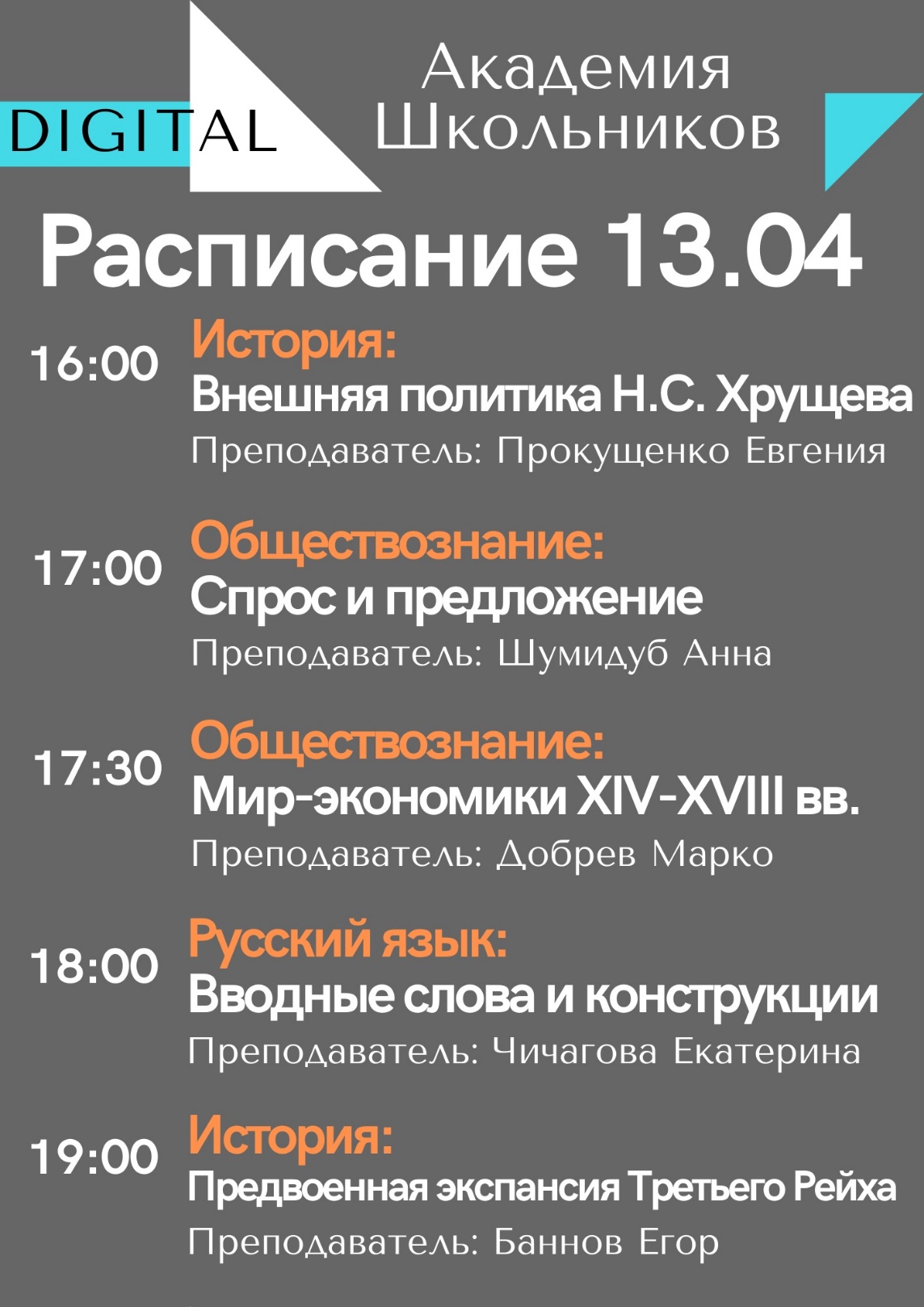 Ссылка на регистрацию 14 апреляhttps://docs.google.com/forms/d/e/1FAIpQLSfuUbbGu23XiIBsUsaSoHOSSSY6RFqW1QYe1T4IlXBattAO5A/viewformРасписание 14 апреля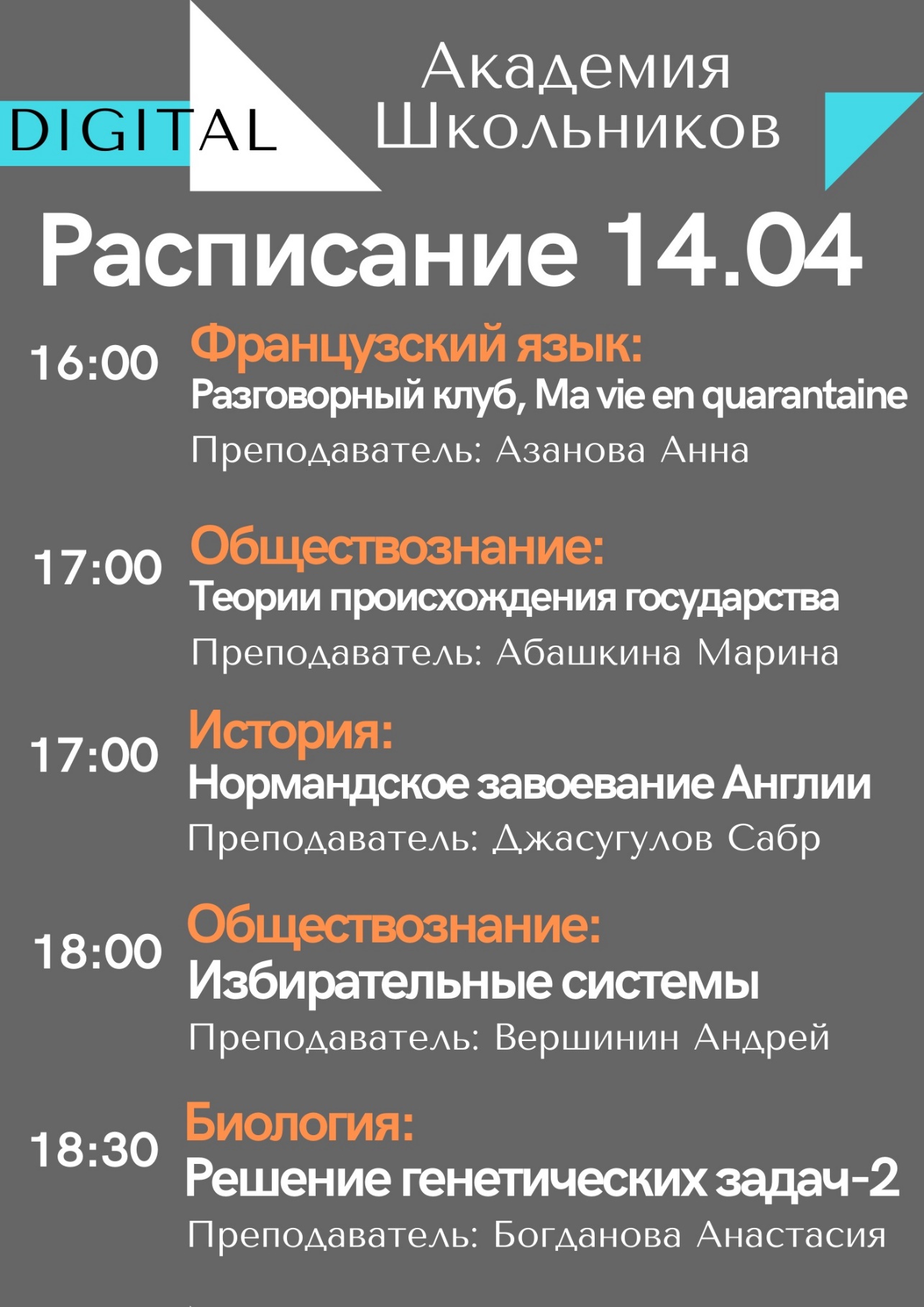 Ссылка на регистрацию 15 апреляhttps://docs.google.com/forms/d/e/1FAIpQLScL8LyK8TRj-IpJUDPC6yynZ66yfKVqrECFHSn1AuWTwoj9Jg/viewformРасписание 15 апреля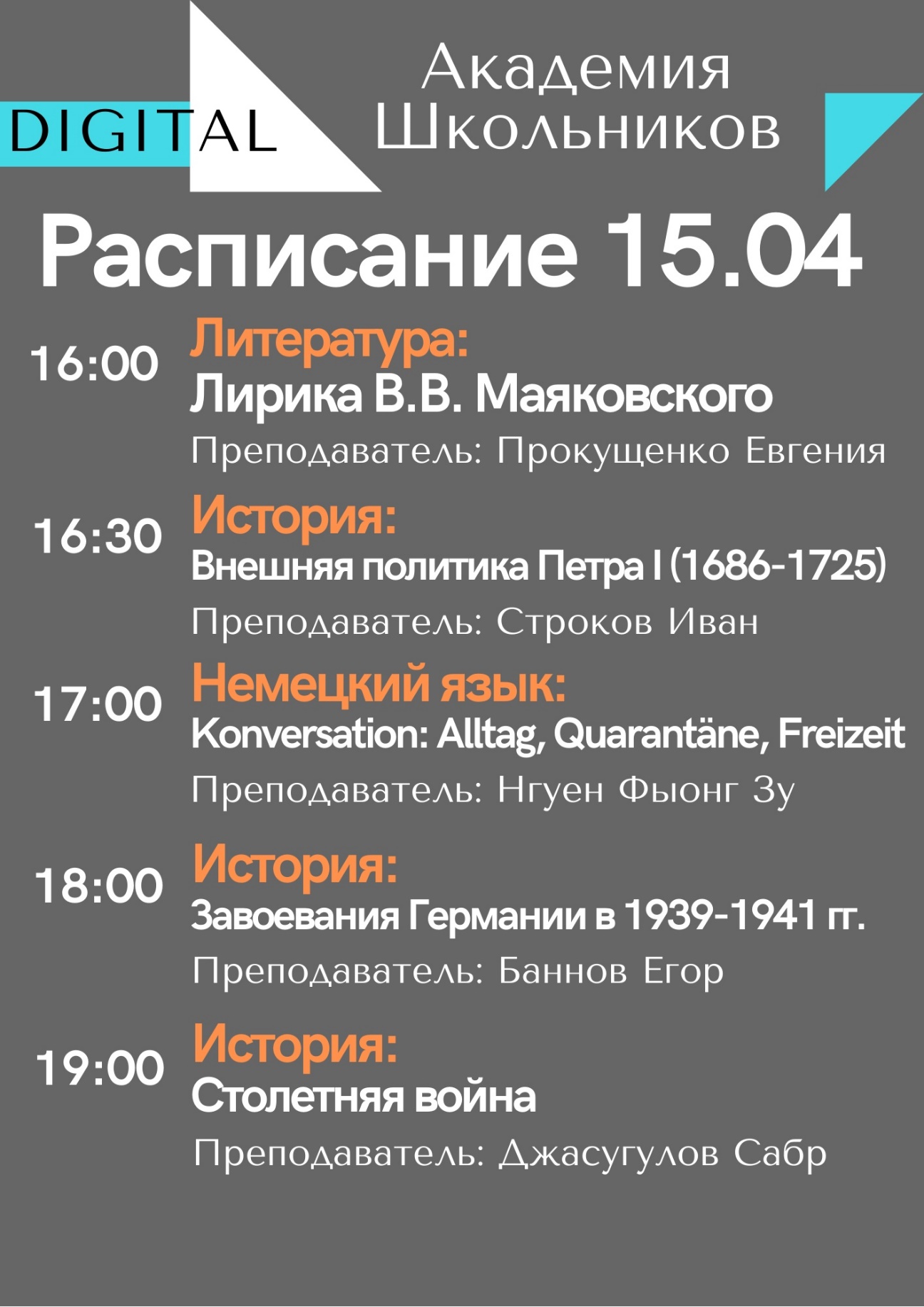 Ссылка на регистрацию 16 апреляhttps://docs.google.com/forms/d/e/1FAIpQLScGahJN1vh58jzzrqUaObP9QOH5JdeZ6EWSrF2ATqROtkD7og/viewformРасписание 16 апреля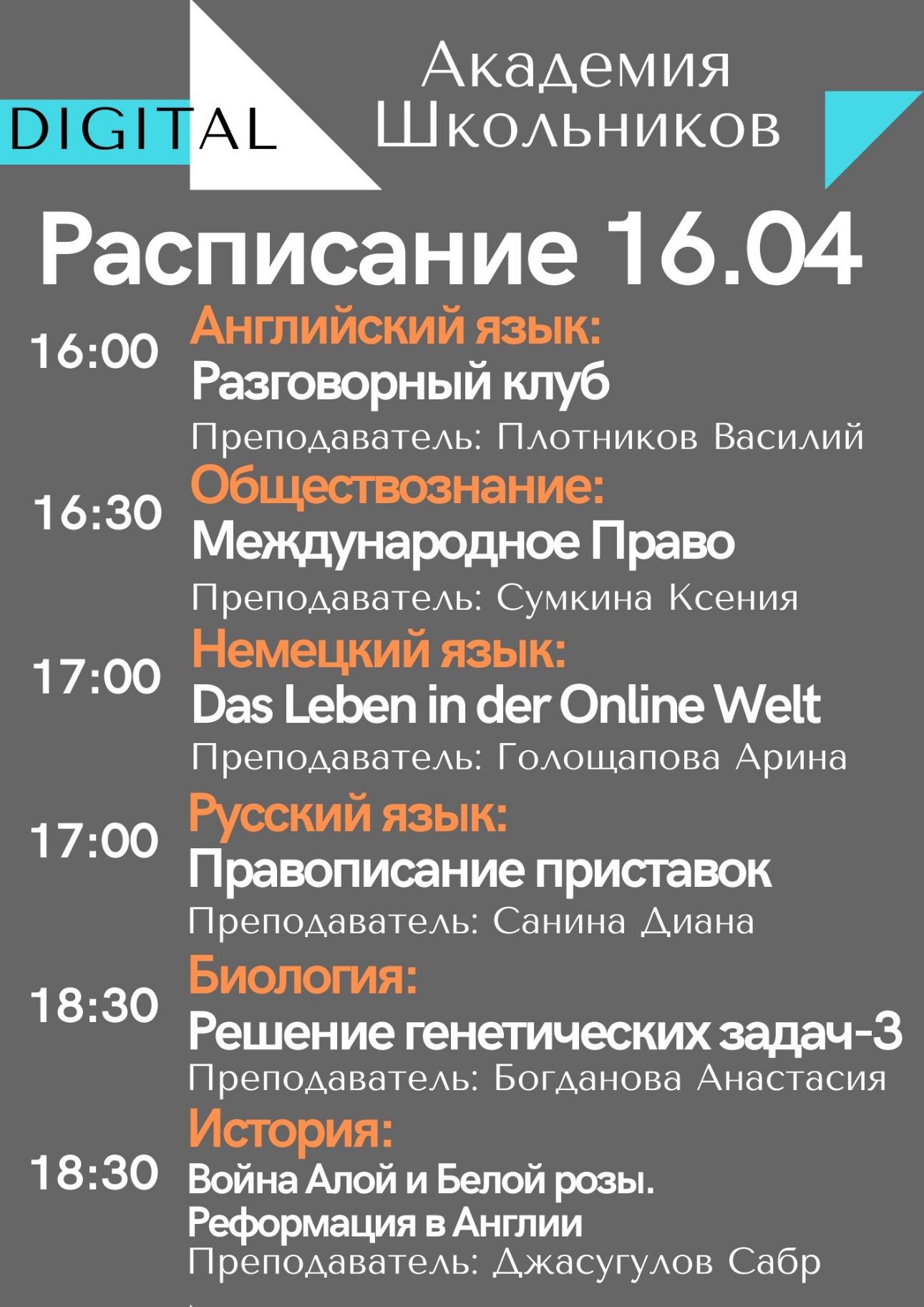 Ссылка на регистрацию 17 апреляhttps://docs.google.com/forms/d/e/1FAIpQLSf-cc1txaXO4NJUr8cBvWeiCzsv6CFXbPkjNM-uUVM2wcd6Dg/viewformРасписание 17 апреля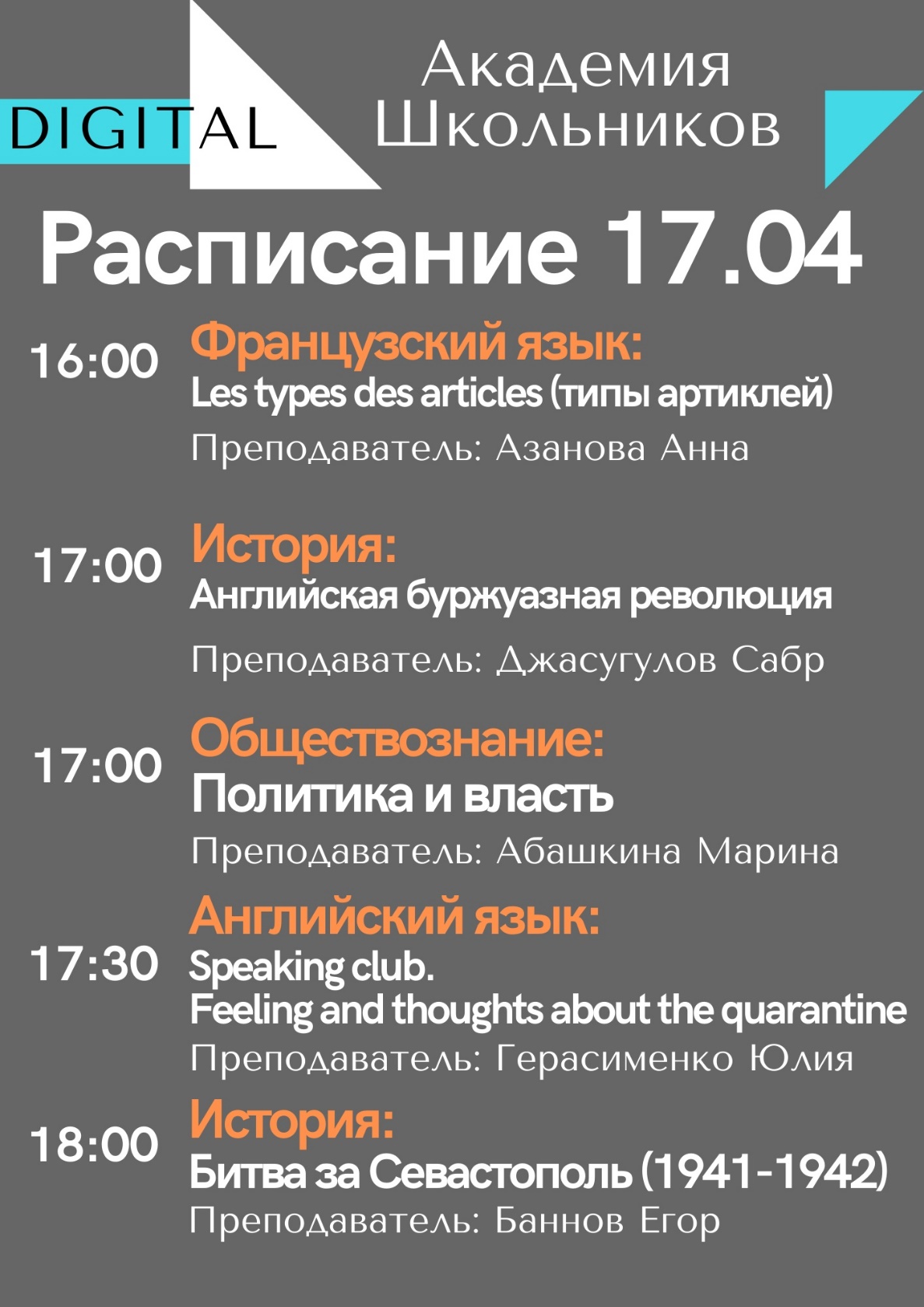 